МКУК «Тайтурский КСК»Спорт инструктор д. Буреть Паспорт массового мероприятия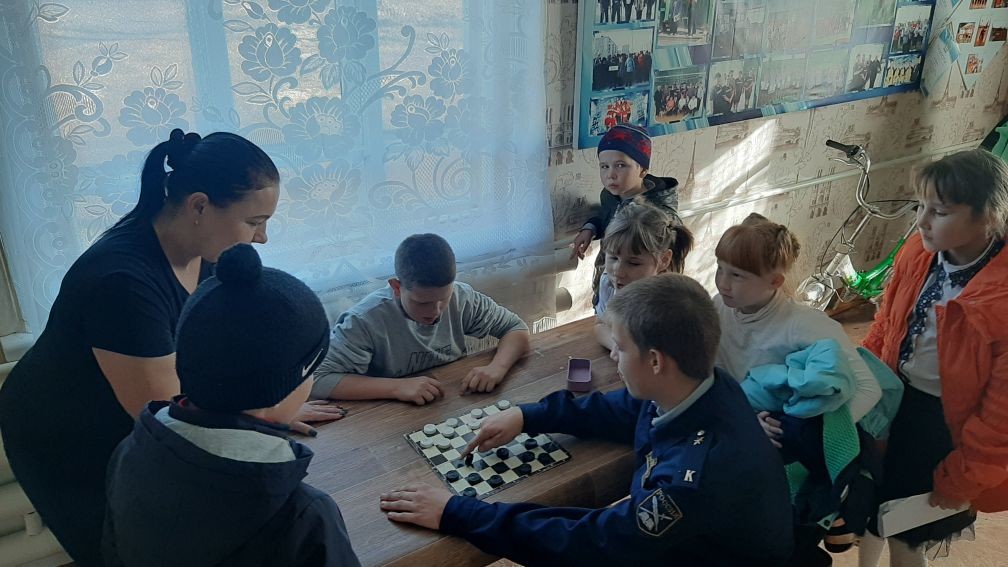 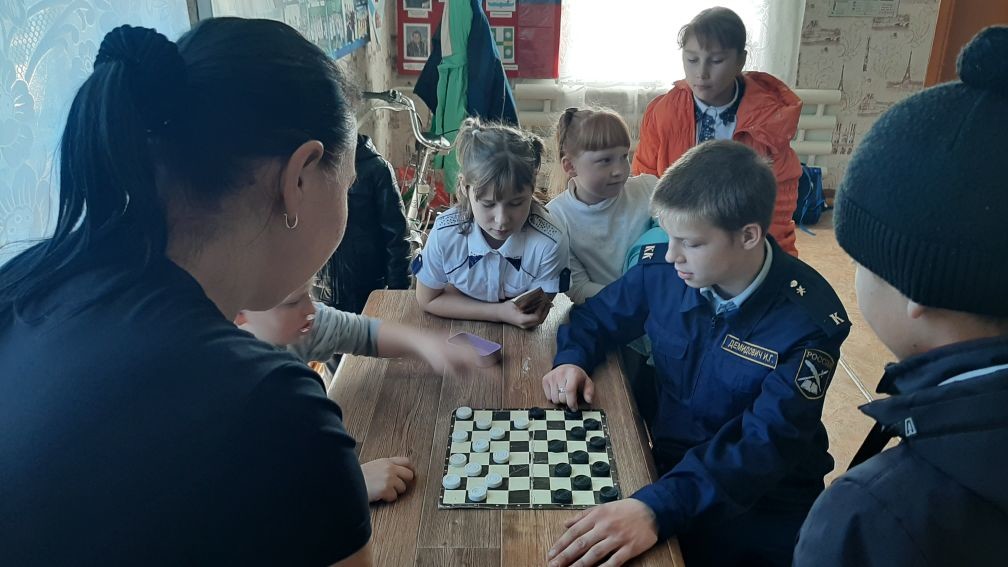 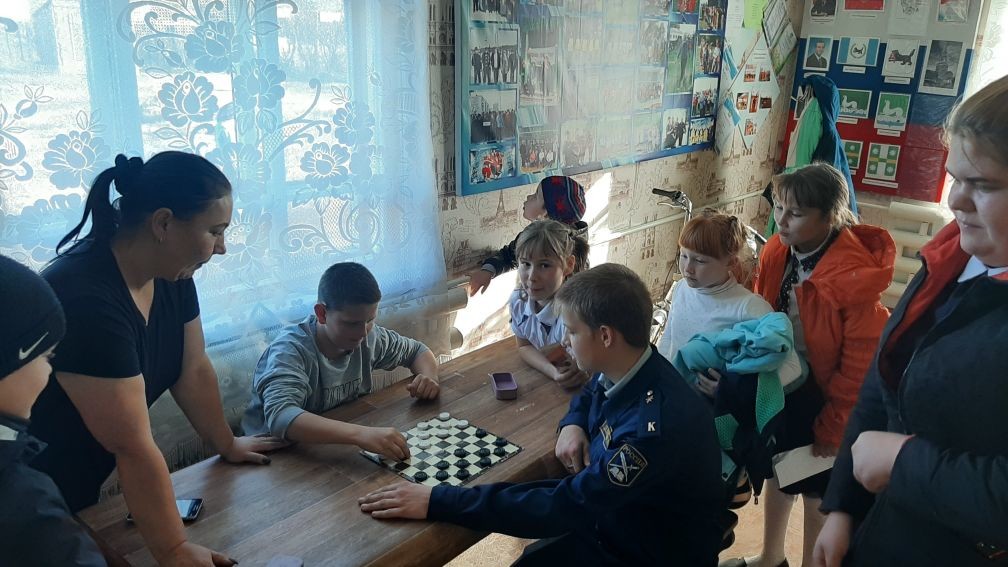                          Спорт инструктор д. Буреть Кайбелева Н.В.1. Дата проведения  15 октября 2019 г.2. Форма и название мероприятия Турнир по шашкам. Среди детей.3. ЦельРазвитие шахмат и шашек как интеллектуального и стремительно развивающегося вида спорта;4. Задачи - вовлечение учащихся общеобразовательных учреждений в спортивную жизнь района;- популяризация шахмат и шашек среди обучающихся;5. Место проведения (организация, учреждение)д. Буреть(клуб)6. Количество присутствующих11 человек7. Количество предоставленных (выставки)/выданных документов/нет8. Содержание или составные части мероприятия (Описание)На турнир собрались участники и болельщики. В течение турнира шли упорные шашечные бои. Сражаясь со своими соперниками, учащиеся показали, что игра в шашки разнообразна и не так проста, как может показаться с первого взгляда. Это соревнование в самообладании, логике, а также в умении просчитывать ходы противника. Игра вызвала большой интерес. По итогам проведённых игр были определены лучшие игроки9. Участвующие в подготовке и проведении мероприятия, Ф.И.О. сотрудников, или организации МО)Кайбелева Н.В.10. Ф.И О. ответственного за проведение и учетКайбелева Н.В.